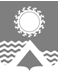 АДМИНИСТРАЦИЯ СВЕТЛОГОРСКОГО СЕЛЬСОВЕТА  ТУРУХАНСКОГО РАЙОНА КРАСНОЯРСКОГО КРАЯ     П О С Т А Н О В Л Е Н И Еп. Светлогорск11.09.2017                                                                                                                                           № 78-ПВ соответствии со статьей 9 Федерального закона от 02.03.2007 №25-ФЗ «О муниципальной службе в Российской Федерации», статьей 2 Закона Красноярского края от 24.04.2008 №5-1565 «Об особенностях правового регулирования муниципальной службы в Красноярском крае», руководствуясь статьями 19, 22 Устава Светлогорского сельсовета Туруханского района Красноярского края,  ПОСТАНОВЛЯЮ:1. Установить следующие квалификационные требования к уровню профессионального образования, стажу муниципальной службы или стажу работы по специальности, направлению подготовки, необходимым для замещения должностей муниципальной службы в администрации Светлогорского сельсовета: 1.1. Главные должности муниципальной службы категории "руководители":- образование: высшее по соответствующим специальностям, направлениям подготовки в соответствии с утвержденной должностной инструкцией;- стаж муниципальной службы или стаж работы по специальности, направлению подготовки: не менее двух лет стажа муниципальной службы или не менее трех лет стажа работы по специальности, направлению подготовки. Для лиц, имеющих дипломы специалиста или магистра с отличием, в течение трех лет со дня выдачи диплома, для лиц, имеющих ученое звание профессора, доцента, ученую степень доктора или кандидата наук, при замещении главных должностей муниципальной службы требования к стажу не предъявляются.1.2. Ведущие должности муниципальной службы категории «обеспечивающие специалисты»: - образование: высшее по соответствующим специальностям, направлениям подготовки в соответствии с утвержденной должностной инструкцией;- стаж муниципальной службы или стаж работы по специальности, направлению подготовки: не менее одного года стажа муниципальной службы или не менее двух лет стажа работы по специальности, направлению подготовки. Для лиц, имеющих дипломы специалиста или магистра с отличием, в течение трех лет со дня выдачи диплома, для лиц, имеющих ученое звание профессора, доцента, ученую степень доктора или кандидата наук, при замещении ведущих должностей муниципальной службы требования к стажу не предъявляются.1.3. Младшие должности муниципальной службы категории «обеспечивающие специалисты»: - образование: профессиональное образование по соответствующим специальностям, направлениям подготовки в соответствии с утвержденной должностной инструкцией;- стаж муниципальной службы или стаж работы по специальности, направлению подготовки: требования к стажу муниципальной службы и стажу работы по специальности не предъявляются.2. Признать утратившими силу:постановление администрации поселка Светлогорск Туруханского района Красноярского края от 16.06.2012 г. №30-П «Об утверждении квалификационных требований к профессиональному образованию, стажу муниципальной службы или стажу работы по специальности, профессиональным званиям, навыкам и умениям, необходимым для замещения должностей муниципальной службы в Администрации поселка Светлогорск»;постановление администрации поселка Светлогорск Туруханского района Красноярского края от 12.12.2012 г. №61-П «О внесении изменений в постановление администрации поселка Светлогорск Туруханского района Красноярского края от 16.06.2012 г. № 30-П ««Об утверждении квалификационных требований к профессиональному образованию, стаж муниципальной службы или стажу работы по специальности, профессиональным знаниям, навыкам и умениям, необходимым для замещения должностей муниципальной службы в администрации поселка Светлогорск».3. Заместителю Главы Светлогорского сельсовета Продановой Н.Н. привести должностные инструкции муниципальных служащих в соответствие с требованиями настоящего постановления в срок до 18.09.2017 года. 4. Опубликовать постановление в газете «Светлогорский вестник» и на официальном сайте муниципального образования Светлогорский сельсовет в сети Интернет (www.adminsvet.ru).5. Контроль  за  исполнением настоящего постановления оставляю за собой. 6. Постановление вступает в силу со дня подписания. Глава Светлогорского сельсовета                                                                                    А.К. КришталюкОб утверждении квалификационных требований к уровню профессионального образования, стажу муниципальной службы или стажу работы по специальности, направлению подготовки, необходимым для замещения должностей муниципальной службы в администрации Светлогорского сельсовета